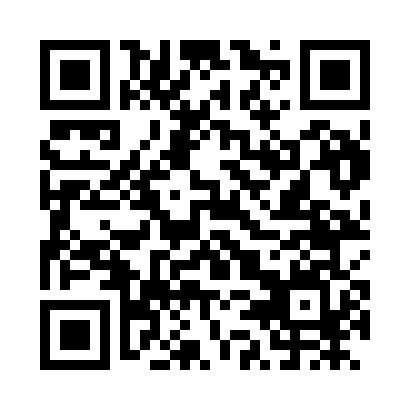 Prayer times for Agioi Deka, GreeceWed 1 May 2024 - Fri 31 May 2024High Latitude Method: Angle Based RulePrayer Calculation Method: Muslim World LeagueAsar Calculation Method: HanafiPrayer times provided by https://www.salahtimes.comDateDayFajrSunriseDhuhrAsrMaghribIsha1Wed4:556:291:176:078:069:342Thu4:536:281:176:078:079:353Fri4:526:271:176:088:089:374Sat4:516:261:176:088:089:385Sun4:496:251:176:088:099:396Mon4:486:241:176:098:109:407Tue4:476:231:176:098:119:418Wed4:466:221:176:108:129:429Thu4:446:211:176:108:129:4310Fri4:436:201:176:118:139:4411Sat4:426:191:176:118:149:4612Sun4:416:191:166:118:159:4713Mon4:396:181:166:128:169:4814Tue4:386:171:166:128:169:4915Wed4:376:161:176:138:179:5016Thu4:366:151:176:138:189:5117Fri4:356:151:176:138:199:5218Sat4:346:141:176:148:209:5319Sun4:336:131:176:148:209:5420Mon4:326:131:176:158:219:5521Tue4:316:121:176:158:229:5622Wed4:306:121:176:158:229:5823Thu4:296:111:176:168:239:5924Fri4:286:101:176:168:2410:0025Sat4:286:101:176:178:2510:0126Sun4:276:091:176:178:2510:0227Mon4:266:091:176:178:2610:0228Tue4:256:091:176:188:2710:0329Wed4:256:081:186:188:2710:0430Thu4:246:081:186:188:2810:0531Fri4:236:071:186:198:2910:06